Электронный выпуск новостей о текущих конкурсах российских фондов и программ(2) 2016СОДЕРЖАНИЕ:РГНФ.  Прием заявок на участие молодых ученых в научных мероприятиях за рубежом в 2016 году.	3Министерство Культуры РФ. Конкурс 2016 на присуждение 100 грантов Президента Российской Федерации для поддержки творческих проектов общенационального значения в области культуры и искусства.	4Министерство Культуры РФ. III Всероссийский конкурс молодых ученых в области искусств и культуры	6РФФИ. Конкурс проектов фундаментальных научных исследований 2017 года, проводимый совместно РФФИ и Фондом развития науки и технологии Египта	8РФФИ. Дополнительная тема конкурса 2016 года проектов ориентированных фундаментальных научных исследований по актуальным междисциплинарным темам (офи-м)	10РАН. Конкурс на соискание медалей Российской академии наук с премиями для молодых ученых России и для студентов высших учебных заведений России в 2016 году.	10Международный конкурс на лучшую научную книгу, учебник.	12Всероссийский конкурс «Лучший молодой преподаватель – 2016»	14Конкурс инновационных проектов в области энергетики «Энергия прорыва» 2016 года	16Национальная общественная премия в сфере охраны психического здоровья «Гармония» 2016 года	17Международные стипендиальные программы и гранты	191.	FULBRIGHT	192.	Гранты и премии Германского исторического института в Москве (ГИИМ)	253.	Гранты 2016-2017 года студентам, аспирантам, преподавателям вузов и научным работникам в рамках словацко-российских программ обмена (Национальная стипендиальная программа Словацкой республики)	284.	Гранты 2016 г российским преподавателям (Таиланд. Университет имени Короля Чулалонгкорна)	28РГНФ.  Прием заявок на участие молодых ученых в научных мероприятиях за рубежом в 2016 году.Российский гуманитарный научный фонд продолжает прием заявок на участие молодых российских ученых в научных мероприятиях за рубежом по научным направлениям, поддерживаемым Фондом в рамках Конкурса поддержки молодых ученых в 2016 году по следующим областям знаний гуманитарных наук:01 - история; археология; этнография;02 - экономика;03 - философия; социология; политология; правоведение; науковедение;04 - филология; искусствоведение;06 - комплексное изучение человека; психология; педагогика; социальные проблемы здоровья и экологии человека;07 - глобальные проблемы и международные отношения.Поддерживаются проекты:  «б(ф)» - участие молодых российских ученых в научных мероприятиях за рубежом по научным направлениям, поддерживаемым Фондом.Фонд осуществляет поддержку проектов участия молодых (в возрасте до 39 лет на момент подачи заявки) российских ученых - российских граждан, постоянно проживающих на территории Российской Федерации, в научных мероприятиях за рубежом по направлениям классификатора РГНФ.Возможные сроки участия в мероприятии - в период с 01 марта по 01 декабря 2016 года.К рассмотрению принимаются индивидуальные заявки ученых, поступившие в Фонд не менее чем за два месяца до начала мероприятия.В случае представления на научное мероприятие коллективного доклада заявку имеет право подать только один из его авторов. Поддержку Фонда на участие в одном научном мероприятии могут получить не более десяти молодых российских ученых.В течение календарного года ученый может подавать не более одной заявки на участие в научном мероприятии за рубежом.Обязательным условием подачи заявки является наличие извещения от оргкомитета научного мероприятия о включении доклада грантозаявителя в программу этого научного мероприятия. К заявке также обязательно должны быть приложены тезисы доклада заявителя на научном мероприятии на русском языке.Фонд оплачивает следующие расходы:проезд от места жительства до места проведения мероприятия (по минимально возможному тарифу; оплата услуг такси не производится);проживание в стране, где проводится мероприятие, сроком, предусмотренным датами проведения мероприятия и соответствующим датам пересечения границ Российской Федерации, отмеченными в загранпаспорте по установленным РГНФ нормам (Предельные объемы средств гранта, предусмотренные для расходов по проживанию в сутки, для проектов участия молодых российских ученых в научных мероприятиях за рубежом);стоимость визы, обязательной медицинской страховки;организационный взнос.В случае принятия Фондом решения о поддержке проекта средства гранта перечисляются на указанный грантополучателем его личный счет после предоставления им в Фонд научного и финансового отчета, включающего оригиналы документов, подтверждающих фактически произведенные расходы. Указанные отчеты должны быть представлены грантополучателем в Фонд в течение 14 рабочих дней после его возвращения с научного мероприятия.Более подробная информация на сайте Фонда http://www.rfh.ru по адресу http://www.rfh.ru/index.php/ru/obyavleniya/novosti/492-priem  --------------------------------------------------------------------------------------------------------------------Министерство Культуры РФ. Конкурс 2016 на присуждение 100 грантов Президента Российской Федерации для поддержки творческих проектов общенационального значения в области культуры и искусства.Министерство культуры Российской Федерации сообщает о проведении конкурса 2016 на присуждение 100 грантов Президента Российской Федерации для поддержки творческих проектов общенационального значения в области культуры и искусства.Цели конкурса на соискание грантов Президента Российской Федерации – содействие сохранению и распространению достижений отечественной культуры, приобщение к культурным ценностям различных слоев населения, поддержание традиций многонациональной культуры народов Российской Федерации.Перечень разделов конкурсамузейное дело;библиотечное дело;художественные промыслы и ремесла, народное творчество;изобразительное искусство, дизайн и архитектура;музыкальное искусство;хореографическое искусство;театральное искусство;цирковое искусство;кинематография.Основные приоритетыобщенациональное значение в области культуры и искусства;содействие формированию единого культурного пространства;создание культурных ценностей;сохранение культурного наследия России;распространение лучших достижений в сфере культуры и искусства Российской Федерации;развитие культурно-познавательного туризма.Приоритетные критерии, которыми руководствуются эксперты при рассмотрении проектов: 
актуальность и общенациональная значимость проекта;инновационный характер проекта;перспектива и результаты реализации проекта,обоснованность запрашиваемых средств,наличие писем о поддержке и софинансировании проекта органами исполнительной власти в сфере культуры субъектов Российской Федерации, различных государственных, общественных и коммерческих организаций (указываемая в письмах сумма определяется лицами, оказывающими софинансирование, самостоятельно в каждом индивидуальном случае).Не допускаются к конкурсу заявки, направленные на:проведение конкурсов и фестивалей;проведение юбилейных торжеств;строительство зданий;плановые работы организаций;издание художественной литературы, периодики, учебников и учебных пособий;реализацию завершенных и коммерческих проектов.Финансовая поддержка проектов осуществляется на конкурсной основе. Соискателями могут выступать граждане Российской Федерации, ведущие активную деятельность в сфере культуры, искусства, образования как индивидуально, так и в организациях культуры и искусства, в научных и образовательных учреждениях независимо от их организационно-правовой формы. Число участников творческого и научного коллектива, выступающего соискателем гранта, не ограничивается.Каждый соискатель гранта индивидуально или в составе творческого коллектива может подать только одну заявку.Соискатели грантов подают заявки на участие в конкурсе строго в установленной форме.Присланные на конкурс материалы не возвращаются, рецензии не выдаются. Члены Совета по грантам, эксперты не предоставляют информацию о ходе экспертизы заявок соискателям.По результатам конкурса Минкультуры России определяет размеры и порядок выплаты грантов.Срок осуществления работ по проекту должен начинаться строго с апреля-мая 2017 года и не может составлять более одного года.После завершения программы работ по проекту руководитель проекта, получившего грант, должен представить в Министерство культуры Российской Федерации творческий отчет о реализации проекта в соответствии с договором.Сроки и адрес представления заявок с 1 февраля по 31 марта 2016 года (включительно).ДЛЯ УЧАСТИЯ обратится к Екатерине Алексеевне Богдановой - Управление научных исследований «Информационно-аналитический отдел» 5 корпус 303 каб.Тел: 36-44, 36-46, 36-47 не позднее 21.03!Полная информация о подаче заявок на конкурс опубликована на сайте Министерства культуры РФ: http://mkrf.ru/  по адресу http://mkrf.ru/deyatelnost/competitions/detail.php?ID=860943--------------------------------------------------------------------------------------------------------------------Министерство Культуры РФ. III Всероссийский конкурс молодых ученых в области искусств и культурыУчредителем Всероссийского конкурса молодых ученых в области искусств и культуры (далее − Конкурс) является Министерство культуры Российской Федерации.Конкурс проводится с целью сохранения и развития системы образования в области искусств и культуры в Российской Федерации, выявления талантливых молодых исследователей.Задача Конкурса – поддержка молодых исследователей и содействие их профессиональному росту, повышение интереса к научно-исследовательской деятельности среди молодежи. Конкурс способствует интеграции образовательной и научной (научно-исследовательской) деятельности в высшем образовании, использованию новых знаний и достижений науки и техники в образовательной деятельности.Конкурс проводится ежегодно среди студентов и аспирантов образовательных организаций высшего образования, научно-исследовательских учреждений в возрасте до 30 лет на момент проведения конкурса.В 2016 году конкурс проводится по следующим номинациям:Кино-, теле- и другие экранные искусстваМузыкальное искусствоЛитературное творчествоТеатральное, хореографическое и цирковое искусствоИзобразительное и декоративно-прикладное искусствоАрхитектура и дизайнМузееведение, консервация и реставрация историко-культурных объектовТеория и история искусства и культурыСоциально-культурная деятельностьБиблиотечно-информационная деятельность125-летию со дня рождения С.С.Прокофьева посвящаетсяНавстречу 145-летию со дня рождения С. В. РахманиноваПо номинациям «125-летию со дня рождения С.С.Прокофьева посвящается» и «Навстречу 145-летию со дня рождения С. В. Рахманинова» могут быть представлены работы, посвященные жизни и творчеству С.С. Прокофьева и С.В.Рахманинова, в т.ч. в разных видах искусств.Конкурс проводится в два тура:Первый тур Конкурса проводится образовательными организациями высшего образования и научно-исследовательскими учреждениями, реализующими соответствующие образовательные программы в области искусств и культуры.Порядок проведения первого тура Конкурса среди образовательных организаций высшего образования и научно-исследовательских учреждений определяется Учеными советами организаций.Для участия конкурсантов во втором туре Конкурса образовательным организациям высшего образования и научно-исследовательским учреждениям необходимо направить в срок до 30 сентября 2016 г. в Оргкомитет конкурса: 125993, ГСП-3, Москва, Малый Гнездниковский пер., д.7/6, стр.1,2, директору Департамента науки и образования Министерства культуры Российской Федерации Аракеловой Александре Олеговне (с пометкой «Третий Всероссийский конкурс молодых ученых в области искусств и культуры» и указанием номинации) документы, согласно перечню, изложенному в пункте 2.1.3 Положения конкурса.Каждая представленная работа участвует в Конкурсе только в одной номинации.Для направления документов в период 20 сентября – 30 сентября 2016 г. необходимо использовать ускоренное почтовое отправление. Документы, поступившие в Департамент науки и образования Минкультуры России позже 30 сентября, к участию в конкурсе не допускаются.ДЛЯ УЧАСТИЯ обратится к Екатерине Алексеевне Богдановой - Управление научных исследований «Информационно-аналитический отдел» 5 корпус 303 каб.Тел: 36-44, 36-46, 36-47 не позднее 30.05!Полная информация о конкурсе опубликована на сайте Министерства культуры РФ: http://mkrf.ru/  по адресу http://mkrf.ru/aktual/iii-vserossiyskiy-konkurs--------------------------------------------------------------------------------------------------------------------РФФИ. Конкурс проектов фундаментальных научных исследований 2017 года, проводимый совместно РФФИ и Фондом развития науки и технологии ЕгиптаРоссийский фонд фундаментальных исследований (РФФИ, Фонд) и Фонд развития науки и технологии Египта (ФНТ) в соответствии с Соглашением о сотрудничестве между Российским фондом фундаментальных исследований и Фондом развития науки и технологии Египта, подписанным 13 мая 2013 г. и решением совета Фонда от 10 декабря 2015 г., объявляют о проведении конкурса проектов фундаментальных научных исследований 2017 года.Код Конкурса: «Египет_а»Задача Конкурса – развитие международного сотрудничества в области фундаментальных научных исследований, финансовая поддержка проектов фундаментальных научных исследований, осуществляемых совместно учеными из России и Египта.На Конкурс могут быть представлены проекты фундаментальных научных исследований (Проекты), согласованно выполняемые физическими лицами из России и Египта, по следующим тематикам:1. Основы устойчивого и продуктивного сельского хозяйства (Fundamentals of sustainable and productive agriculture);2. Предотвращение и лечение социально значимых заболеваний (Prevention and treatment of the socially important diseases);3. Взаимодействие солнечного излучения с земной поверхностью (Solar-terrestrial interactions);4. Рифт Красного моря: биоразнообразие, экологические факторы, геологические модели и текущие геодинамические процессы (Red Sea rift: biodiversity, ecological factors, geological models and recent geodynamic processes);5.Теоретические основы электронных образовательных систем, сетей и услуг (Theoretical basics of the electronic educational systems, networks and services).Срок выполнения Проекта, представляемого на Конкурс – 2 года.Физические лица – российские и египетские участники, согласовывают между собой содержание исследований и название Проекта и подают Проект на Конкурс: российские участники Конкурса в Фонд, египетские – в ФНТ.Название Проекта должно быть одинаковым в заявках российских и египетских участников Конкурса. В объявлении на сайте РФФИ определены условия (правила) подачи Проектов и оформления заявок на участие Проектов в Конкурсе для российских участников.Заявка на участие Проекта в Конкурсе оформляется в информационной системе Фонда (КИАС РФФИ) и затем представляется в Фонд в печатной форме. Порядок оформления и представления Заявки установлен разделом 2 объявления на сайте РФФИ.Заявки на участие в Конкурсе регистрируются в системе КИАС РФФИ с 1 февраля 2016 года до 17 часов 00 минут московского времени 4 мая 2016 года.Печатный экземпляр Заявки со всеми обязательными приложениями должен быть представлен в Фонд до 17 часов 00 минут московского времени 23 мая 2016 года.Проекты, заявки на участие которых в Конкурсе поступят в Фонд после указанного срока, не будут допущены к Конкурсу.Подведение итогов Конкурса - IV квартал 2016 года.По итогам Конкурса Фонд выделяет грант на проведение работ по Проекту только в 2017 году. Решение о предоставлении гранта на следующий (2018) год выполнения Проекта Фонд будет принимать по результатам экспертизы отчёта о выполнении работ по Проекту в истекшем году, представленного в соответствии с требованиями раздела 4 настоящего Объявления.Фонд предоставляет грант на выполнение Проекта только российским участникам.Условия использования гранта определяются Перечнем допускаемых расходов гранта, выделяемого победителям конкурса проектов фундаментальных научных исследований.Проект может быть представлен на Конкурс физическим лицом или физическими лицами, объединившимися в коллектив численностью не более 10 человек. В состав коллектива физических лиц могут входить научные работники, аспиранты, студенты и работники сферы научного обслуживания.Членами коллектива могут быть граждане России и граждане других стран, имеющие вид на жительство в России, работающие в российской организации. Лица, имеющие вид на жительство в России, должны состоять на учете в налоговых органах и Пенсионном фонде России.При формировании коллектива следует учитывать, что при выполнении работ по Проекту, в случае его поддержки Фондом, замены в коллективе не производятся в течение срока, на который предоставлен грант (в течение года).Более подробная информация на сайте Фонда http://www.rfbr.ru/  по адресу http://www.rfbr.ru/rffi/ru/international_announcement/o_1949128  --------------------------------------------------------------------------------------------------------------------РФФИ. Дополнительная тема конкурса 2016 года проектов ориентированных фундаментальных научных исследований по актуальным междисциплинарным темам (офи-м)Российский фонд фундаментальных исследований (РФФИ, Фонд) на основании решения бюро совета Фонда от «21» января 2016 года объявляет новую дополнительную тему конкурса 2016 года проектов ориентированных фундаментальных научных исследований по актуальным междисциплинарным темам (далее – Конкурс).На Конкурс могут быть представлены проекты по следующей дополнительной теме:Тема 612. Создание методов и моделей поддержки принятия решений по инновационному развитию РФЗаявки на участие проектов в Конкурсе по указанной теме, оформленные в информационной системе Фонда - КИАС РФФИ, принимаются с «24» февраля 2016 года до 17 часов 00 минут по московскому времени «30» марта 2016 года.Печатный экземпляр заявки должен быть представлен в Фонд до «04» апреля 2016 года включительно.Полная версия объявления о Конкурсе опубликована на сайте РФФИ в разделе «Объявления о конкурсах»Обращаем внимание, что изменился порядок регистрации новых организаций в информационной системе Фонда (КИАС РФФИ), – при отсутствии карточки Организации в КИАС РФФИ Руководитель проекта должен обратиться в Службу поддержки для внесения в КИАС РФФИ необходимых сведений об Организации.Все вопросы, связанные с оформлением и регистрацией Заявки в КИАС РФФИ, следует направлять в Службу поддержки КИАС РФФИ.Более подробная информация на сайте Фонда http://www.rfbr.ru/  по адресу  http://www.rfbr.ru/rffi/ru/contests_announcement/o_1950316--------------------------------------------------------------------------------------------------------------------РАН. Конкурс на соискание медалей Российской академии наук с премиями для молодых ученых России и для студентов высших учебных заведений России в 2016 году.Российская академия наук объявляет конкурс 2016 года на соискание медалей РАН с премиями для молодых ученых России и для студентов высших учебных заведений России за лучшие научные работы.Конкурс проводится в соответствии с Положением о медалях Российской академии наук с премиями для молодых ученых России и для студентов высших учебных заведений России, утвержденным постановлением Президиума РАН от 24 декабря 2002 г. № 376, а также постановлением Президиума РАН от 23 января 2007 г. № 10 и постановлением Президиума РАН от 11 февраля 2014 г. № 18.Из Положения о медалях РАН с премиями для молодых ученых и студентов ВУЗов России:В целях выявления и поддержки талантливых молодых исследователей, содействия профессиональному росту научной молодежи, поощрения творческой активности молодых ученых Российской академии наук (РАН), других учреждений, организаций России и студентов высших учебных заведении России в проведении научных исследований Российская академия наук ежегодно присуждает за лучшие научные работы 19 медалей с премиями молодым ученым РАН, других учреждений, организаций России и 19 медалей с премиями студентам высших учебных заведений России.Конкурсы на соискание медалей Российской академии наук с премиями для молодых ученых РАН, других учреждений, организаций России и для студентов высших учебных заведений России проводятся ежегодно по следующим основным направлениям исследований в области естественных, технических и гуманитарных наук:МатематикаОбщая физика и астрономияЯдерная физикаФизико-технические проблемы энергетикиПроблемы машиностроения, механики и процессов управленияИнформатика, вычислительная техника и автоматизацияОбщая и техническая химияФизикохимия и технология неорганических материаловФизико-химическая биологияОбщая биологияФизиологияГеология, геофизика, геохимия и горные наукиОкеанология, физика атмосферы, географияИсторияФилософия, социология, психология и правоЭкономикаМировая экономика и международные отношенияЛитература и языкРазработка или создание приборов, методик, технологий и новой научно-технической продукции научного и прикладного значения.На соискание медалей РАН с премиями для молодых ученых РАН, других учреждений, организаций России, и для студентов высших учебных заведений России принимаются научные работы, выполненные отдельными молодыми учеными или студентами, а также их коллективами (не более трех человек), причем принимаются работы, выполненные как самостоятельно молодыми учеными или студентами, так и в соавторстве со старшими коллегами, если творческий вклад в эти работы со стороны молодых ученых или студентов значителен.Каждому победителю конкурса или соавтору лучшей научной работы вручаются медаль и диплом лауреата, нагрудный значок и выплачивается премия. Премия соавторам коллективной работы выплачивается в равных долях.Размер премий устанавливается ежегодно Президиумом РАН при принятии решения о проведении очередного конкурса.Научные работы на соискание медалей Российской академии наук с премиями для молодых ученых РАН, других учреждений, организаций России и для студентов высших учебных заведений России направляются ежегодно до 1 июля в Комиссию РАН по работе с молодежью по адресу, указанному в объявлении о предстоящем конкурсе.Более подробная информация на сайте РАН http://www.ras.ru по адресу http://www.ras.ru/news/shownews.aspx?id=73dc1f82-b46f-4f39-b992-eb8a80a42ee3#contentПоложение о медалях Российской академии наук с премиями для молодых ученых России и для студентов высших учебных заведений России: http://www.ras.ru/about/awards/awardregulations2.aspx--------------------------------------------------------------------------------------------------------------------Международный конкурс на лучшую научную книгу, учебник.Удмуртское региональное отделение Общероссийской общественной организации «Ассоциация юристов России», Федеральное государственное бюджетное образовательное учреждение высшего образования «Всероссийский государственный университет юстиции (РПА Минюста России)», Ижевский институт (филиал) ВГУЮ (РПА Минюста России) в 2016 году объявляет Международный конкурс на лучшую научную книгу в сфере юриспруденции среди преподавателей высших учебных заведений, научных сотрудников научно-исследовательских учреждений и практиков.Конкурс проводится по следующим научным направлениям в сфере юриспруденции:1.	Теоретические и историко-правовые науки2.	Отраслевые юридические науки3.	Прикладные юридические науки4.	Науки процессуального права5.	Педагогическая деятельность в области юриспруденции.Международный конкурс проводится по 2 номинациям:1 номинация «Учебник в печать»К конкурсу в 1 номинации принимаются рукописи учебников, подготовленные и оформленные в соответствии с требованиями ГОСТ. Лучшие учебники, подготовленные к изданию, будут изданы бесплатно в издательствах: «Юстиция», «ЮНИТИ-ДАНА».2 номинация «Лучшие изданные учебники, монографии, учебные пособия»К конкурсу во 2 номинации принимаются научные работы в сфере юриспруденции, изданные в 2014-2016 году в виде учебников, монографий и учебных пособий.Поступившие на конкурс издания (учебники, монографии и учебные пособия) не возвращаются и не рецензируются.В конкурсе могут участвовать как отдельные ученые, научно-педагогические работники, практики, так и коллективы авторов.Организационный взнос отсутствует.Победитель Международного конкурса в 1 номинации, занявший 1 место, приобретает право бесплатного издания учебника в издательствах «Юстиция», «ЮНИТИ-ДАНА», награждается дипломом победителя.Победители Международного конкурса во 2 номинации награждаются дипломами победителей и денежной премией, Гран при  за первые три призовых места по 2 номинации (1,2,3 места) составляет по 10000 тысяч рублей (общий призовой фонд всего составляет 30000 руб.).Работы, а также  заявки и аннотации принимаются по адресу:426052, Удмуртская Республика, г. Ижевск, ул. Заречное шоссе, д. 23.Удмуртское региональное отделение Общероссийской общественной организации «Ассоциация юристов России», Ижевский институт (филиал) ВГУЮ (РПА Минюста России)Научные издания на конкурс принимаются до 01.09.2016 года. Более подробная информация на сайте http://law.sfu-kras.ru/news/tenders-and-grants/vnimanie-mezhdunarodnyj-konkurs-na-luchshuyu-nauchnuyu-knigu-uchebnik -------------------------------------------------------------------------------------------------------------------- Всероссийский конкурс «Лучший молодой преподаватель – 2016» В марте 2016 года стартует Пятый Всероссийский конкурс по разработке и внедрению в учебный процесс инновационных образовательных технологий среди преподавателей высших учебных заведений и колледжей России «Лучший молодой преподаватель – 2016».Учредители конкурсаНациональное рейтинговое аттестационное агентство (РОСРЕЙТИНГ)Российская ассоциация аккредитованных учебных заведений (РААУЗ)Ассоциация негосударственных средних специальных учебных заведений (АНССУЗ)Московский финансово-юридический университет (МФЮА).Цели конкурса:формирование общественного мнения о развитии современного профессионального образования, изменении методик и технологий преподавания в условиях приоритетных направлений общественного развития;раскрытие творческих и профессиональных возможностей молодых преподавателей профессиональной школы для эффективной работы в современной образовательной среде колледжей и вузов.Основные задачи конкурса:стимулирование творческих поисков преподавателей, их дальнейшего интеллектуального и профессионального роста;выявление, отбор и рекомендации по внедрению в учебный процесс актуальных, практически значимых авторских образовательных инноваций;обмен опытом по разработке и применению в учебном процессе представленных образовательных инноваций.К участию в конкурсе приглашаются преподаватели, доценты, профессора высших и средних профессиональных учебных заведений России в возрасте до 35 лет, которые применяют в учебном процессе инновационные технологии по направлениям:информационные технологиижурналистикасоциально-экономическоеестественнонаучноегуманитарноетворческоеспортивноеУчастники конкурса заполняют электронную заявку-анкету (приложение 1 на сайте РОСРЕЙТИНГ www.rosreiting.ru, раздел «Конкурс») и высылают на электронную почту Конкурса concurs@mfua.ruУчастие в конкурсе допускается не чаще 1 раза в 3 года.Конкурсные заданияКонкурс состоит из 4-х этапов, каждый этап оценивается отдельно в баллах. При определении победителей конкурса баллы этапов суммируются. Первый этап конкурса – заочный, остальные этапы - очные. В рамках первого этапа экспертная комиссия оценивает содержание представленных проектов по разработке и внедрению в учебный процесс инновационных образовательных технологий.Участниками второго этапа становятся конкурсанты, получившие более 20 баллов на первом этапе конкурса. В пятидневный срок им направляется информационное письмо с приглашением для участия в следующих турах конкурса.График проведения конкурса1 этап – регистрация заявок-анкет, аннотаций (01.03.2016 – 01.04.2016);оценка материалов (01.04.2016 – 15.04.2016);публикация результатов и аннотаций 1 этапа (20.04.2016);подготовка и представление жюри визиток (16.03.2015 – 10.04.2015).2 этап – мастер-класс (16.05.2016, г. Москва).3 и 4 этапы – конкурсные задания (17.05.2016, г. Москва).Подведение итогов конкурса и пресс-конференция (18-19.05.2016 г.).Награждение победителей, лауреатов и участников конкурсаЦеремония награждения победителей и лауреатов проводится в Москве.По результатам конкурса определяются победители в номинациях «Лучший преподаватель вуза» и «Лучший преподаватель колледжа».Распределение мест происходит в соответствии с количеством набранных баллов по результатам всех этапов конкурса.Победители конкурса награждаются благодарственными письмами комитета по образованию Государственной Думы РФ, Федерального института развития образования, грамотами РосрейтингЛауреаты конкурса (участники 2 этапа) награждаются дипломами.Все участники конкурса награждаются сертификатами Росрейтинг.Полная информация о конкурсе: http://www.rosreiting.ru/konkurs/konkurs0.phpКонкурс инновационных проектов в области энергетики «Энергия прорыва» 2016 года1 февраля 2016 года Некоммерческое партнерство «Глобальная энергия» начинает прием заявок на участие во II Общероссийском молодежном конкурсе реализованных инновационных проектов в области энергетики «Энергия прорыва».Участвовать в нем могут молодые ученые, студенты, аспиранты высших учебных и научных заведений, а также специалисты профильных организаций не старше 35 лет из всех регионов России.К рассмотрению на участие в Конкурсе принимаются заявки следующего направления (тематики): электроэнергетика; разведка, добыча, транспортировка и переработка топливно-энергетических ресурсов: нефть, газ (попутный/природный), уголь; возобновляемая энергетика: энергия ветра, солнца, приливная (волновая) энергетика, геотермальная энергетика и др.; биоэнергетика; топливные элементы и водородная энергетика; теплоэнергетика; ядерная энергетика; новые материалы: нанотехнологические (радиационно-стойкие, водородные, гетерогенные и др.); жаростойкие, композитные, углеродные материалы.Заявки оцениваются шкале по следующим критериям: соответствие проекта/изобретения заявленной тематике; уникальность и новизна проекта/изобретения, отсутствие аналогов в мире; практическая ценность проекта/изобретения (возможность коммерциализации, экономический эффект от внедрения); социальная значимость проекта/изобретения (соответствие принципам энергетической безопасности и защиты окружающей среды).Срок окончания приема заявок 1 апреля 2016 года.Победитель получит персональную премию в размере одного миллиона рублей.Ознакомится с полной информацией о конкурсе и подать заявку можно на сайте премии «Глобальная энергия» http://globalenergyprize.org/ru/our-projects/the-energy-of-breakthrough--------------------------------------------------------------------------------------------------------------------Национальная общественная премия в сфере охраны психического здоровья «Гармония» 2016 годаСоюз охраны психического здоровья выступил учредителем ежегодной Национальной общественной премии в сфере охраны психического здоровья «Гармония».Премия «Гармония» будет присуждаться выдающимся деятелям здравоохранения, науки и образования, искусства и культуры, права и экономики, социальной защиты, информации и печати, физической культуры и спорта, общественных и деловых кругов, которые внесли значительный вклад в дело сохранения психического здоровья человека.В задачи Премии «Гармония» входит поиск уникальных личностей, способных стать ярким примером для подражания за их ежедневный труд, направленный на сохранение психического здоровья, а также популяризацию общественной, культурной, научной и иной деятельности в сфере охраны психического здоровья.Номинанты на соискание Премии «Гармония» могут быть выдвинуты некоммерческим профессиональным объединением и/или государственным медицинским учреждением, а также учреждением науки и образования, искусства и культуры, права и экономики, социальной защиты, информации и печати, физической культуры и спорта и/или добровольным объединением людей с психическими особенностями, а также их родственниками и/или одним человеком с психическими особенностями. Номинант может быть выдвинут только в одной из четырех номинаций:ЗА ВКЛАД В ПРОФИЛАКТИКУ ПСИХИЧЕСКИХ РАССТРОЙСТВ. Премия вручается за особые заслуги в сфере профилактики психических расстройств среди различных категорий населения Российской Федерации.ЗА ОСОБЫЕ ЗАСЛУГИ В ЛЕЧЕНИИ ПСИХИЧЕСКИХ РАССТРОЙСТВ. Премия вручается за разработку и внедрение новых методов лечения, которые способствуют улучшению здоровья пациентов.РЕАБИЛИТАЦИЯ И АБИЛИТАЦИЯ. Премия вручается за разработку и внедрение новых подходов к реабилитационному/абилитационному процессам, способствующим социализации и улучшению качества жизни пациентов психиатрических учреждений, психоневрологических интернатов, а также людей с особенностями психического развития.ЗА ВКЛАД В НАУКУ, ОБРАЗОВАНИЕ И ПРОСВЕЩЕНИЕ. Премия вручается за разработку и внедрение инновационных научных, образовательных и просветительских продуктов в сфере охраны психического здоровья.Торжественная Церемония вручения Премии «Гармония» пройдет в рамках I Всемирного Конгресса «Психическое здоровье человека XXI века» 7 октября 2016 года с 19.00 до 23.00 в гостиничном комплексе Азимут Москва Олимпик (г. Москва, Олимпийский проспект 18/1).Подробная информация об условиях участия в конкурсе на соискание Премии «Гармония» представлена на сайте: http://www.mental-health-congress.ru/ru/harmony/Международные стипендиальные программы и грантыFULBRIGHTКонкурс на участие в программе для ученых и деятелей искусств в 2017-2018 годуПрограмма Фулбрайта в России проводит открытый конкурс для ученых в области гуманитарных, общественных, точных и естественных наук и для деятелей искусств. Финалисты конкурса получают грант на поездку в США для:чтения лекцийпроведения научных исследованийпроведения мастер-классов (по творческим дисциплинам)Главная цель Программы – укрепление культурно-академических связей между народами США и России, улучшение взаимопонимания между нашими странами. Программа полностью финансируется Государственным департаментом США.Продолжительность исследовательского гранта – от 3 до 6 месяцев; лекторского и на проведение мастер-классов – от 3 до 9 месяцев.Распределение в любой университет, архив и исследовательский центр США.Гранты на конкурсной основе выдаются:Ученым, сотрудникам научно-исследовательских институтов, преподавателям вузов (обязательно наличие ученой степени);Деятелям искусств и специалистам в области прикладных и творческих дисциплин (наличие ученой степени не требуется).В конкурсе могут участвовать представители академических и творческих дисциплин, перечисленных в разделе Список конкурсных дисциплин .Требования к соискателямРоссийское гражданство и постоянное проживание на территории РФ, начиная с января 2016 года.Наличие ученой степени (для представителей академических дисциплин); или диплом о высшем образовании и стаж работы (для деятелей искусств и специалистов в области прикладных и творческих дисциплин).Владение английским языком в пределах, необходимых для выполнения заявленного проекта.Возраст соискателей не ограничен.Соответствующее физическое и умственное состояние.На конкурс принимаются только индивидуальные проекты.Соискатели, постоянно проживающие на территории США, имеющие вид на жительство в США или подавшие заявку на его получение, к конкурсу не допускаются.Полная информация о требованиях к соискателям представлена здесь: http://fulbright.ru/ru/russians/scholareligibility .Крайний срок подачи документов: 15 июля 2016 г.Информация о конкурсе на сайте программы: http://fulbright.ru/ru/russians/scholarsКонкурс на участие в программе повышения квалификации для сотрудников международных отделов ВУЗов в 2017-2018 годуЦелью программы Фулбрайта для сотрудников международных отделов (Russia International Education Administrators Program, RIEA) является повышение профессионального мастерства работников российских вузов, которые работают с иностранными студентами и преподавателями, включая профессорско-преподавательский состав и студентов из США. Программа способствует получению российскими сотрудниками международных отделов знаний в области:академического обмена, медицинского страхования, требований безопасности, межкультурной коммуникации языковой практики. Обмен профессиональным опытом – важная составляющая программы.Программа Фулбрайта для сотрудников международных отделов приглашает к участию в конкурсе молодых специалистов со стажем работы в международных отделах российских вузов не менее двух лет, намеренных продолжить карьеру в области международного образования, а также их более опытных коллег, стремящихся повысить свою квалификацию.Программа RIEA предлагает интенсивную 3-х месячную стажировку в США, которая состоит из нескольких этапов.Indiana University, Bloomington: Academic Component 
Это четырехнедельная программа, в течение которой участникам предоставляется возможность ознакомиться с системой высшего образования в США и работой международных отделов в американских университетах. Стипендиаты программы будут участвовать в семинарах и дискуссиях, организованных сотрудниками университета штата Индиана. Основными темами обсуждения станут межкультурная коммуникация; стратегия и тактика привлечения иностранных студентов; вопросы, связанные с медицинским страхованием и медицинским обслуживанием; проблемы безопасности; решение визовых и финансовых вопросов. Дополнительно стипендиатам будет предложено создать на основе полученных знаний презентацию о своем университете и выступить перед своими коллегами.AIEA Conference Component 
После завершения академической части программы участники будут приглашены на ежегодную конференцию членов "Ассоциации сотрудников международных отделов". В 2017 году конференция состоится 19-22 Февраля в Washington DC (Washington Marriott Wardman Park). В конференции ежегодно принимают участие сотрудники международных отделов университетов со всего мира. В ходе конференции участники имеют возможность узнать о мировых тенденциях в области медждународного образования и поделиться своим опытом.IIE Seminar and Campus Visit Component 
После конференции участники программы будут принимать участие в семинарах, проводимых в офисах Института международного образования в Нью-Йорке и Вашингтоне. В рамках семинаров будут рассмотрены наиболее удачные примеры образовательных обменов, важные направления в международном образовании, такие, как Болонский процесс, и стратегии налучшего распространения информации. Дополнительно для участников будут организованы визиты в близлежащие университеты в окрестностях Нью-Йорка.Networking Week 
Эту неделю участники программы планируют самостоятельно, им предоставляется возможность разработать и реализовать план визитов в интересующие их университеты США. Это могут быть университеты, с которыми участники программы уже сотрудничают, или же новые университеты, с которыми им бы хотелось начать работать.Practicum Component 
В рамках программы RIEA стипендиаты будут проходить практикум в одном из университетов США, где они смогут получить непосредственный опыт работы с зарубежными гостями и студентами и хорошую языковую практику, используя английский язык как средство профессионального и личного общения при знакомстве с жизнью американского университета.New York RIEA Program Debrief 
В конце программы участники соберутся на два дня в Нью-Йорке для подведения итогов программы. Участникам будет предложено сделать короткую презентацию о Practicum Component, дать общие заключение о программе RIEA и об опыте, который они приобрели.Продолжительность гранта – 3 месяца (с середины января до середины апреля 2017 г.)Программа Фулбрайта для сотрудников международных отделов оплачивает трехмесячную стажировку стипендиата, перелет в США и обратно, медицинскую страховку и ежемесячную стипендию, позволяющую покрыть все расходы на проживание и питание. Помимо этого, программа компенсирует стоимость транспортных расходов внутри России. Во время пребывания в США каждый стипендиат получает ограниченную медицинскую страховку, действительную на время прохождения программы.Для участия в конкурсе на соискание гранта необходимо подготовить комплект документов, включающий в себя форму заявки, обоснование целей поездки (Statement of Purpose), резюме и рекомендательные письма. Обоснование должно включать детальное описание служебных обязанностей и мотивированное описание целей участия в данной программе; описание опыта работы с иностранными студентами и профессорско-преподавательским составом, включая студентов и преподавателей из США; профессиональные цели на будущее.К заявке прилагаются три рекомендательных письма, одно из которых должно быть получено от ректора или проректора университета.По итогам первого отборочного тура кандидаты приглашаются на собеседование на английском языке, которое планируется провести в октябре 2016 г.В рамках второго тура конкурса соискатели также сдают экзамен TOEFL.Последний день приема документов - 01 июля 2016 г.Объявление конкурса на сайте программы: http://fulbright.ru/ru/russians/rieaГранты 2017-2018 года преподавателям ВУЗов для разработки и совершенствования учебных курсовГранты Программы Фулбрайта для преподавателей вузов (FFDP) предоставляются на конкурсной основе для разработки нового либо усовершенствования уже существующего учебного курса для российского вуза в рамках заявленной соискателем дисциплины.Наличие кандидатской степени для данной программы не является обязательным требованием.Гранты на конкурсной основе выдаются преподавателям вузов не старше 39 лет.Продолжительность Программы - 5 месяцев.Финалисты конкурса вылетают в США группой в августе 2017 года. Программа начинается с трехдневного семинара, во время которого будут изучены теоретические аспекты и методики разработки учебных курсов в США. После семинара все участники разъезжаются по университетам США, которые подбираются для каждого финалиста индивидуально, в зависимости от заявленной им дисциплины.В ходе Программы участники будут заниматься разработкой своих учебных курсов и планов, посещать лекции и семинары, работать в лабораториях и библиотеках, а также участвовать в конференциях и дискуссиях за круглым столом.По завершении Программы каждый участник должен представить разработанный им учебный курс на итоговом семинаре, который будет проводиться в середине января 2018 года в Институте международного образования в Нью-Йорке.Крайний срок подачи документов: 15 июня 2016 г.Полная информация о конкурсе на сайте программы: http://fulbright.ru/ru/russians/ffdpГранты молодым преподавателям английского языка (программа FLTA 2017-2018 г)Главной целью программы для молодых преподавателей (FLTA) является укрепление культурно-академических связей между народами США и России, улучшение взаимопонимания между странами, повышение качества преподавания наиболее значимых для США иностранных языков, в том числе и русского, в американских колледжах и университетах. Примерно 400 человек со всего мира ежегодно принимают участие в программе FLTA. Примерно 40 человек от России получат гранты по данной программе.Программа FLTA длится 9 месяцев и не предполагает получение степени по ее завершении. Молодым преподавателям английского языка, гражданам РФ, предоставляется возможность улучшить свое педагогическое мастерство, уровень владения английским языком и ближе познакомиться с американской культурой и традициями. Участники этой Программы будут распределены в университеты и колледжи США для работы в качестве преподавателей или ассистентов преподавателей русского языка. В круг обязанностей участников Программы будет входить преподавание русского языка и культуры своей страны до 20 часов в неделю. Также участники программы должны будут изучать минимум 2 предмета в семестр, один из которых должен относиться к U.S. Studies (Американистика), а другие должны быть связаны со специальностью "преподавание английского языка".Программа начинается в августе с обязательной недельной ориентации в США. После этого участники разъезжаются по университетам и колледжам, куда они были распределены. После первого семестра участники FLTA со всего мира, около 400 человек, приезжают на конференцию в Вашингтон. Во время конференции участники делятся друг с другом приобретенным опытом, а также знакомятся с наиболее актуальными и эффективными методиками преподавания иностранных языков. После конференции участники возвращаются в свои университеты и колледжи заканчивать программу.Американские университеты получают большую пользу от присутствия носителя языка в своем университетском городке, так как, помимо занятий со студентами, участники Программы должны будут активно взаимодействовать с представителями местного сообщества, организуя группы по изучению разговорной речи, языковые клубы, проводя внеаудиторные мероприятия и круглые столы с целью ознакомления аудитории с культурой и традициями своей страны.Прямое общение дает возможность преподавателям и американским студентам узнать больше о культурах и традициях стран, которые они представляют, а также лучше понять друг друга.Обязательным требованием программы является возвращение участников, по окончании программы, домой и продолжение преподавания английского языка в школе или университете.Последний день приема документов 01 июня 2016 года.Дополнительная информация о программе: http://fulbright.ru/ru/russians/fltaКонкурс на участие в магистерской/аспирантской программе Фулбрайта в 2017-2018 учебном годуМагистерская/аспирантская программа Фулбрайта предоставляет гранты на поездки в университеты США на обучение или проведение исследований по всем предметным дисциплинам выпускникам российских вузов и аспирантам.Главная цель программы – укрепление культурно-академических связей между народами США и России, улучшение взаимопонимания между нашими странами.Гранты на конкурсной основе выдаются:выпускникам вузов ( т.е. лицам, обучающимся на последнем курсе вуза или уже закончившим вуз) - на обучение в магистратуре одного из университетов США с целью получения степени магистра (Master's, КРОМЕ MBA); длительность пребывания в США по этим грантам – от 1 до 2х лет, в зависимости от длительности магистерской программы;аспирантам – на проведение научно-исследовательской работы в университете и/или архиве США и сбора материалов для кандидатской диссертации. Длительность программы для аспирантов - 1 учебный год ( 9 месяцев). Программа для аспирантов - без получения учёной степени в США.Стипендиаты программы получают визу J-1 и после окончания гранта обязаны вернуться в Россию.Требования к соискателямЛИЦА, ИМЕЮЩИЕ КАНДИДАТСКУЮ СТЕПЕНЬ, НЕ МОГУТ ПРИНИМАТЬ УЧАСТИЕ В МАГИСТЕРСКОЙ/АСПИРАНТСКОЙ ПРОГРАММE. "Ученая степень кандидата наук присуждается диссертационным советом по результатам публичной защиты диссертации соискателем ученой степени" (Постановление Правительства Российской Федерации от 24 сентября 2013 г. N 842 "О ПОРЯДКЕ ПРИСУЖДЕНИЯ УЧЕНЫХ СТЕПЕНЕЙ") Т.е. те, у кого уже прошла защита кандидатской диссертации или успешные участники конкурса или даже финалисты конкурса, которые защитились после конкурсного отбора НЕ МОГУТ участвовать в программе.Российское гражданство и постоянное проживание на территории РФ. Под постоянным проживанием в этом случае понимается пребывание внутри границ России в течение не менее 6ти месяцев (180 дней) суммарно, в период с 15 мая предыдущего года по 15 мая нынешнего года ( дедлайна на прием заявок на конкурс).Наличие диплома о высшем образовании (специалиста или эквивалентного российского диплома, степени бакалавра или магистра) к 15 мая 2016 г. (Выпускники вузов 2016 года также могут участвовать в конкурсе при наличии соответствующей справки (подтверждающей, что они обучаются в данном вузе по данной программе с NN года)). Аспирантам нужно предоставить справку из аспирантуры. (в аспирантской программе могут также участвовать соискатели и ординаторы, требуется подтверждающий документ).Владение английским языком в пределах, необходимых для обучения или выполнения исследовательского проекта. (Internet Based TOEFL – минимум 80 (для технических, естественных и ряда гуманитарных и творческих специальностей) или минимум 100 (для дисциплин Journalism, Political Science, Public administration, Law, Sociology, Economics и некоторых других) баллов. Заранее тест сдавать не нужно, тем, кто успешно пройдет первый тур конкурса, тесты оплатит программа Фулбрайта.Возраст соискателей: дата рождения – не ранее 15 мая 1986 г.Для соискателей, ранее получавших визу J-1 - временной промежуток со дня возвращения в Россию до момента подачи документов на конкурс должен быть не менее 2-х лет (Это требование не относится к тем J-1 визам, в которых имеется комментарий о том, что двухгодичное правило не применяется к держателям визы, например, к участникам программы Work and Travel, читайте комментарий в самой визе).Соискатели, постоянно проживающие на территории США или имеющие вид на жительство в Соединенных Штатах, к конкурсу не допускаются.Последний срок подачи документов на конкурс: 15 мая 2016 года.Полная информация о конкурсе на сайте программы: http://fulbright.ru/ru/russians/vgsГранты и премии Германского исторического института в Москве (ГИИМ)  Премия 2016 года за лучшую кандидатскую диссертацию в области истории Германии и германо-российских/советских отношенийГерманский исторический институт в Москве (ГИИМ) учредил одну премию за лучшую кандидатскую диссертацию в области истории Германии и германо-российских/советских отношений.Победитель конкурса получит денежную премию в размере 1000 евро.На конкурс могут быть заявлены неопубликованные кандидатские диссертации, прошедшие защиту в странах постсоветского пространства до июля 2016 г. и получившие высшую оценку госкомиссии.Жюри конкурса состоит из немецких и российских ученых.Соискатель премии должен представить в институт рекомендацию своего ученого руководителя. Наряду с ней обязан передать в конкурсную комиссию саму диссертацию, краткое изложение ее содержания (на двух-трех печатных страницах) и автобиографию.Все необходимые документы направляйте до 15 ноября 2016 г. по электронной почте: stipendien@dhi-moskau.orgБолее подробная информация: Андрей Доронин, andrej.doronin@dhi-moskau.orgИнформация о премии на сайте ГИИМ: http://www.dhi-moskau.org/ru/stipendii-granty/premii.html Гранты 2016 года для реализации научных проектовГерманский исторический институт в Москве (ГИИМ) предлагает с сентября 2016 г. стипендии для реализации научных проектов ученым, занимающимся немецкой или российской/украинской/белорусской историей и историей других постсоветских государств (до 3 месяцев).К рассмотрению принимаются заявки от кандидатов и докторов наук. Стипендии предоставляются для работы в библиотеках и архивах Москвы и Санкт-Петербурга. Размер месячной стипендии определяется ГИИМ на основе немецких стандартов.ГИИМ рассчитывает на активное участие стипендиатов в научно-исследовательской работе института, в том числе в обсуждении проектов коллег.К заявлению должны быть приложены следующие документы:Краткая информация о научно-исследовательском проекте и уже проделанной по нему работе (2-3 стр.)Обоснование необходимости Вашего пребывания в Москве и/или Санкт-Петербурге (какие библиотеки, архивные фонды, научные учреждения Вы собираетесь посетить и т.п.) (1-2 стр.)Рекомендация научного руководителя (или другого ученого, специалиста, коллеги в данной области) (не более 1 стр.)Краткая автобиография (со списком публикаций)Ксерокопия кандидатского или/и докторского дипломаЗаполненные формуляры заявок вместе с остальными документами принимаются исключительно по электронной почте: stipendien@dhi-moskau.orgПретензии в случае отказа в предоставлении стипендии не принимаются.По всем возникающим у Вас вопросам Вы можете проконсультироваться у наших сотрудников по телефону или по электронной почте: stipendien@dhi-moskau.orgЗаявки принимаются до 15 мая 2016 г.Информация о стипендиях на сайте ГИИМ: http://www.dhi-moskau.org/ Гранты 2016-2017 г (стипендии) для аспирантов-историковГерманский исторический институт в Москве (ГИИМ) предлагает с сентября 2016 г. стипендии для аспирантов, занимающихся немецкой или российской/украинской/белорусской историей и историей других постсоветских государств (от 1 до 3 месяцев).К рассмотрению принимаются заявки от аспирантов, которые работают над диссертацией по истории Германии, России, постсоветских государств, а также германо-российских/советских отношений. Стипендии предоставляются для того, чтобы аспиранты могли работать в библиотеках и архивах Москвы и Санкт-Петербурга. Размер месячной стипендии определяется ГИИМ на основе немецких стандартов.ГИИМ рассчитывает на активное участие стипендиатов в научно-исследовательской работе института, в том числе на участие в обсуждении проектов коллег.К заявлению должны быть приложены следующие документы:Краткая информация о теме диссертации и уже проделанной по данной теме работе (2-3 стр.)Обоснование необходимости Вашего пребывания в Москве и/или Санкт-Петербурге (какие библиотеки, архивные фонды, научные учреждения Вы собираетесь посетить и т.п.) (1-2 стр.)Рекомендация научного руководителя (или другого ученого, специалиста в данной области) (1 стр.)Краткая автобиография (со списком публикаций, если таковые имеются)Ксерокопия диплома об окончании ВУЗаЗаполненные формуляры заявок вместе с остальными документами принимаются исключительно по электронной почте: stipendien@dhi-moskau.orgПретензии в случае отказа в предоставлении стипендии не принимаются. По всем возникающим у Вас вопросам Вы можете проконсультироваться у сотрудников ГИИМ по телефону или по электронной почте: stipendien@dhi-moskau.orgЗаявки принимаются до 15 мая 2016 г.Объявление на сайте Института: http://www.dhi-moskau.org/ru/stipendii-granty/stipendii/dlja-aspirantov.html    Гранты 2016-2017 года студентам, аспирантам, преподавателям вузов и научным работникам в рамках словацко-российских программ обмена (Национальная стипендиальная программа Словацкой республики)Международный департамент Министерства образования и науки Российской Федерации доводит до Вашего сведения, что для поддержки обмена студентами, аспирантами, преподавателями вузов и научными работниками Словацкая республика проводит новый набор на Национальную стипендиальную программу в 2016/2017 учебном году.Заявки на академический год 2016/2017 принимаются онлайн до 30 апреля 2016 года.Анкета и дополнительная информация размещены на сайтах www.scholarhips.sk и www.stipendia.skКонтактное лицо в Словацкой Республике: господин Марцин Лукаш (lukas.marcin@saia.sk)Контактное лицо в Минобрнауки России: Полещук Ольга Дмитриевна, тел.: (495) 788-65-91, e-mail: intermobility@mon.gov.ru или poleshuk@list.ruПисьмо Минобрнауки России от 18.02.2016 № 16-194Гранты 2016 г российским преподавателям (Таиланд. Университет имени Короля Чулалонгкорна)Международный департамент Министерства образования и науки Российской Федерации доводит до Вашего сведения, что руководство ведущего таиландского университета имени Короля Чулалонгкорна приглашает российских преподавателей с ученым званием не ниже профессора для чтения лекций на английском языке, осуществления совместной научно-исследовательской деятельности с таиландскими коллегами и публикации научных статей в ведущих профильных изданиях стран-членов АСЕАН.Принимающая сторона берет на себя расходы за перелет и проживание преподавателей, а также гарантирует выплату гонорара в размере 60 000 таиландских бат (около 2 000 долларов США) в месяц. Резюме преподавателей следует направлять на электронный почтовый ящик Посольства Российской Федерации в Королевстве Таиланд russian.scholarship@mail.ru, по каналам дипломатической и обычной почты на адрес: Embassy of Russia, 78 Sap Road, SURAWONG, Bangrak, Bangkok, Thailand, 10500.Срок приема документов до 1 июня 2016 года.Контактное лицо от Минобрнауки России Полещук Ольга Дмитриевна, тел.: (495) 788-65-91, e-mail: intermobility@mon.gov.ru или poleshuk@list.ruОбращаем Ваше внимание, что для активизации взаимодействия в области образования, развития межвузовских обменов, совершенствования подготовки квалифицированных кадров, прежде всего по страноведению и специальностям, необходимым для обеспечения экономического и культурного сотрудничества двух стран, ученый совет Чулалонгкорнского университета утвердил программу направления студентов, обучающихся на программах бакалавриата, в иностранные образовательные учреждения для стажировки продолжительностью от одного до трех месяцев по наиболее популярным специальностям, которые преподаются на английском языке: управление бизнесом (ВВА), экономика, лингвистика, культурология, телекоммуникации, архитектура, художественные искусства и дизайн. Оплату обучения, расходов на перелет и проживание планируется осуществлять за счет университета.Письмо Минобрнауки России от 02.02.2016 № 16-102-----------------------------------------------------------------------------------------------------Уважаемые коллеги!Перед отправкой заявки на любой конкурс, ее необходимо зарегистрировать в Информационно-аналитическом отделе Управления научных исследований у Екатерины Алексеевны Богдановой.Подробную информацию о конкурсах, конкурсную документацию, консультации по оформлению заявок Вы можете получить в информационно-аналитическом отделе Управления научных исследований (5 корпус, комн. 303)Информация о конкурсах, грантах, стипендиях, конференциях размещена на веб-странице РГПУ им. А.И. Герцена по ссылке:http://www.herzen.spb.ru/main/nauka/1319113305/Предыдущие номера электронного выпуска Вы можете найти на нашем сайте по адресам:http://mnpk.herzen.spb.ru/?page=metodicsConsalting  или http://www.herzen.spb.ru/main/nauka/1319113305/1319194352/ РГПУ им. А.И. Герцена,Управление научных исследований«Информационно-аналитический отдел»,Тел: 36-44, 36-46, 36-47E-mail: iao@herzen.spb.ru2015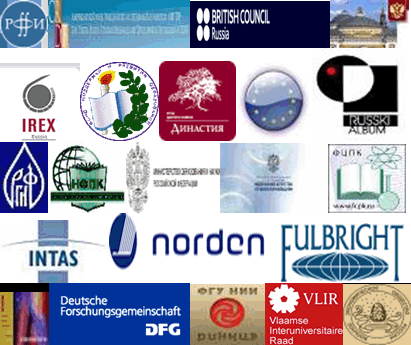 КОНКУРСЫ РОССИЙСКИХ И МЕЖДУНАРОДНЫХ ФОНДОВ И ПРОГРАММ